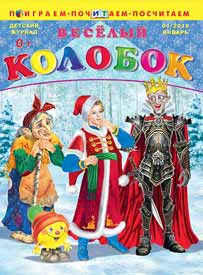 «Веселый колобок»Познавательно-развлекательный журнал для детей (0-8 лет). Веселые стихи, сказки, игры, раскраски, кроссворды, интересный обучающий раздел. Яркие иллюстрации и любимые герои!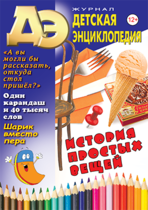 «Детская энциклопедия» Познавательный журнал для девочек и мальчиков.  Каждый  новый номер журнала посвящён какой-то  определённой теме.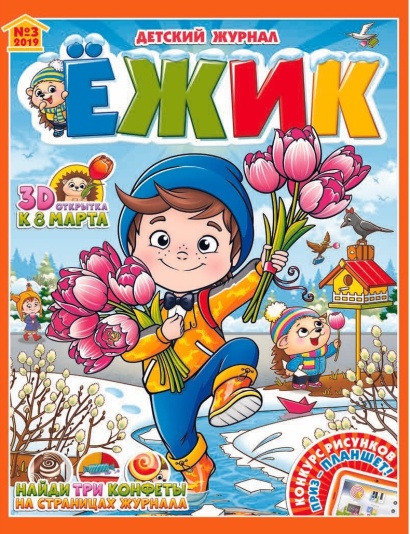 «Ежик»       Журнал «Ёжик» - идеальный журнал для детей! Добрый, веселый и познавательный.  Герои журнала, Ёжик и его друзья, подготовили интересные задания - хитрые ребусы, задачки, раскраски, математические задания, вырезалки, лабиринты и искалки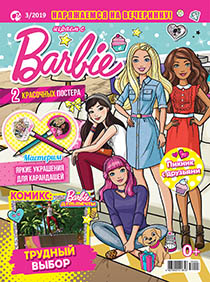 «Играем в Барби»      Журнал «Играем в Барби» - это роскошный журнал для девочек, которые хотят быть похожими на красавицу и умницу Барби.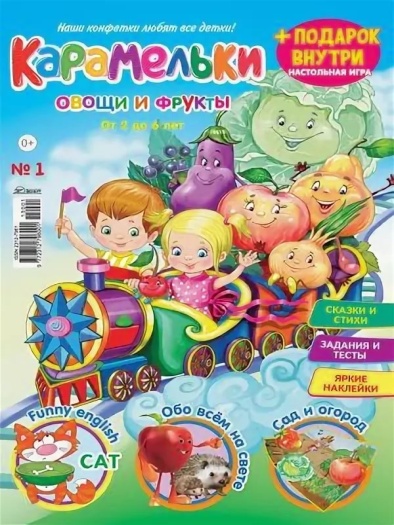 «Карамельки»Познавательный журнал для девочек и мальчиков.  Каждый  новый номер журнала посвящён определённой теме. Будет интересен эрудитам. 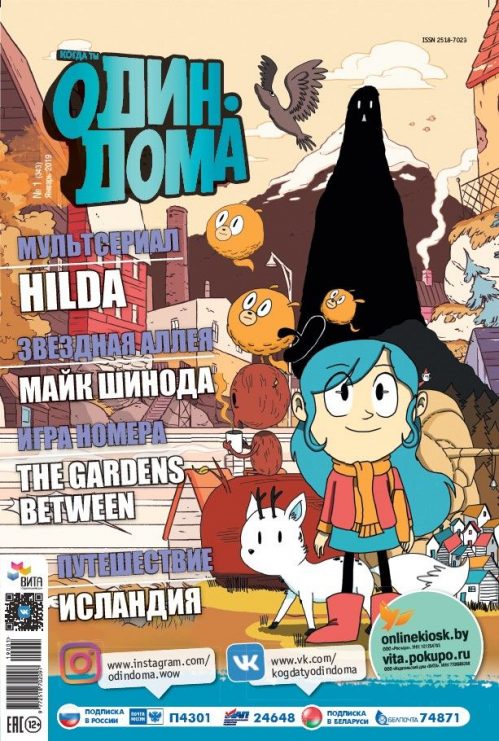 «Когда ты один дома»В каждом номере тебя ждёт много интересностей: музыка, спорт, стрит-фэшн, а также самые актуальные  геймерские темы.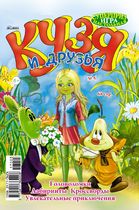 «Кузя и друзья»«Кузя и друзья» - детский развлекательно - познавательный журнал для любителей кроссвордов и головоломок.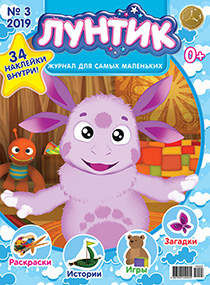 «Лунтик» Это журнал для всех поклонников полюбившегося мультсериала о любознательном персонаже Лунтике и его друзьях. Большое количество загадок, игр, раскрасок, добрых советов.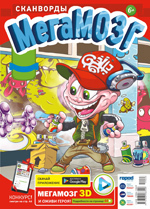 «Мегамозг»Журнал «Мегамозг» -  журнал для детей от 8 лет.  Кроме несложных, ярко оформленных сканвордов,  логических задач, весёлых комиксов, загадок с подвохом и лабиринтов, в  каждом номере есть новая викторина. Журнал раскрывает секретные шпионские приёмы.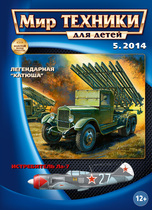 «Мир техники для детей»Журнал предназначен для детей среднего и старшего школьного возраста. Он будет интересен всем, кто интересуется танками и самолетами, кораблями и автомобилями, открытиями в области науки и техники, а также историей изобретений.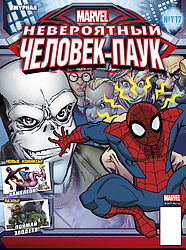 «Невероятный Человек -- Паук»В каждом номере  журнала «Невероятный Человек - Паук» читателей ждет встреча с любимым супергероем, который поборется с десятками могущественных суперзлодеев…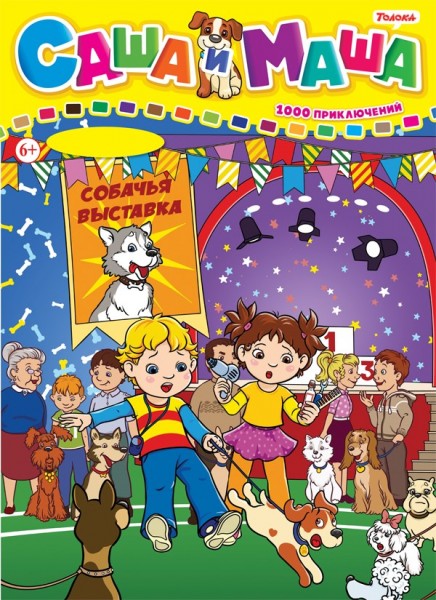 «Саша и Маша: 1000 приключений»Это развлекательный, познавательный журнал для мальчиков и девочек 5-8 лет. В каждом номере удивительные приключения, увлекательные комиксы, задания для настоящих следопытов. 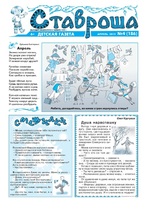 «Ставроша»    Добрая газета для детей младшего и среднего возраста. Стихи и рассказы, смешилки и кроссворды, кулинарные рецепты и поделки, познавательные рубрики и детское творчество.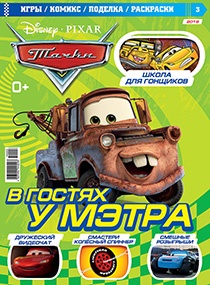 «Тачки»       Журнал «Тачки» - это новый, яркий и красочный журнал, который придется по душе всем мальчишкам! Увлекательные истории, интересные задания, масса познавательной информации из мира автомобилей  и многое другое.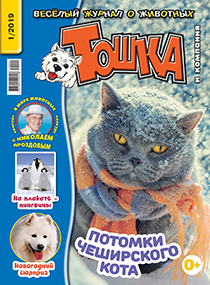 «Тошка и компания»       На страницах журнала «Тошка и компания» рассказывается о диких животных, о секретах воспитания и ухода за домашними любимцами.  Вместе с Тошкой читатели совершают путешествия, узнают тайны и секреты животных, учатся рисовать, делать поделки.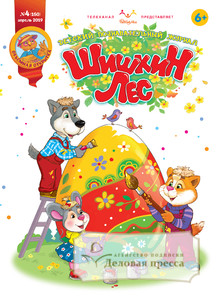 «Шишкин лес»        Ежемесячный познавательный журнал для детей дошкольного и младшего школьного возраста и их любящих родителей!   